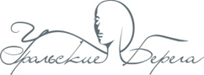 ЗАЯВКАIV Евро-Азиатский чемпионат «Уральские берега» по депиляции29 октября 2019 года                                                г. Екатеринбург, ул. Горького, 4а                                                                                 «УЦ развития Дизайна» («Плотинка»)     Дополнительная информация (не более 200 знаков) /здесь может быть размещена любая информация, представляющая профессиональный интерес: наличие квалификационных дипломов, используемые торговые марки, информация о курсах повышения квалификации и участии в конкурсах профессионального мастерства и т.п./ ВНИМАНИЕ! * Заявки принимаются до 21 октября 2019 г.по адресу: г. Екатеринбург, ул. 8 Марта, 5, офис 39 			или по т/факсу: (343) 355-01-42, или по E-mail: art@unexpo.ru, 3550146@mail.ruВ категории «юниор» участвуют учащиеся и мастера со стажем работы менее года на даты проведения конкурса.  	        * Стоимость участия:Мастер - 2500 рублей за первую номинацию, за каждую последующую 500 рублей.Юниор – 1700 рублей за первую номинацию, за каждую последующую 300 рублей  Учащиеся специализированных УЦ – 700 рублей за одинарную номинацию, за последующую 200 рублей      Учащиеся государственных профессиональных учреждений – 500 рублей за одинарную номинацию, за последующую 200 рублей     Награждение дипломами моделей и помощников (по желанию участников) – 50 рублей * Предусмотрены скидки для мастеров и юниоров: - для участников из других областей (скидка 5%);* Внимание! Скидки не суммируются.* Переходить из одной номинации в другую в день проведения конкурса запрещено.* Оплата! Должна быть произведена до 21.10.2019.	* Возврат! Осуществляется, если участник снимается не позднее, чем за 7 дней до начала конкурса.             * Фотографии забираются по окончанию конкурса, в тот же день у фотографа. С собой иметь флэш-карту. * Организаторы Чемпионата имеют право использовать любые фотографии конкурсных работ.Я обязуюсь принять без каких-либо оговорок правила и условия Евро-Азиатского Чемпионата по парикмахерскому искусству, декоративной косметике, и конкурса «Фристайл визажистов» и обязуюсь твердо их знать, и выполнять.Дата “          ”                   2019 г.                                                 			Подпись ФИО участника                                                            ФИО участника                                                            ФИО участника                                                            тел. участника                                                Готовы ли получать СМС-рассылку: ДА - ,  НЕТ - Готовы ли получать СМС-рассылку: ДА - ,  НЕТ - E-mail участника      Нужен тренинг?  ДА - ,  НЕТ - Нужен тренинг?  ДА - ,  НЕТ - Статус участника:                                            Стаж работы:  Статус участника:                                            Стаж работы:  Статус участника:                                            Стаж работы:  Название салона                            Город, область, индекс              Город, область, индекс              Адрес салона           Телефон салона (       )              Телефон салона (       )              E-mail (салона):                            сайт салона        сайт салона        Нужна ли Вам фотосессия?  ДА - ,  НЕТ -   Фотосессия – 600 руб.  (более 15 фотографий)Фотосессия – 600 руб.  (более 15 фотографий)Чемпионат «Депиляция»Чемпионат «Депиляция»Чемпионат «Депиляция»Укажите, какими практическими навыками вы владеете: Депиляция	 	Другие               	Укажите, какими (кратко)      				Укажите, какими практическими навыками вы владеете: Депиляция	 	Другие               	Укажите, какими (кратко)      				Укажите, какими практическими навыками вы владеете: Депиляция	 	Другие               	Укажите, какими (кратко)      				Укажите, какими практическими навыками вы владеете: Депиляция	 	Другие               	Укажите, какими (кратко)      				Укажите, какими практическими навыками вы владеете: Депиляция	 	Другие               	Укажите, какими (кратко)      				Отметьте номинации, в которых вы собираетесь участвовать:Депиляция воском	                   Шугаринг			      Отметьте номинации, в которых вы собираетесь участвовать:Депиляция воском	                   Шугаринг			      Отметьте номинации, в которых вы собираетесь участвовать:Депиляция воском	                   Шугаринг			      Отметьте номинации, в которых вы собираетесь участвовать:Депиляция воском	                   Шугаринг			      Отметьте номинации, в которых вы собираетесь участвовать:Депиляция воском	                   Шугаринг			      